The Crazyquick Mid features the new QUICK FRAME plate designed for cleat stabilityduring quick cuts and push off so players can change direction and accelerate faster.The QUICK SKIN upper provides lightweight support and the Techfit tongue improves fitand lockdown while a new tri-stud system improves traction on all surfaces.Crazyquick Football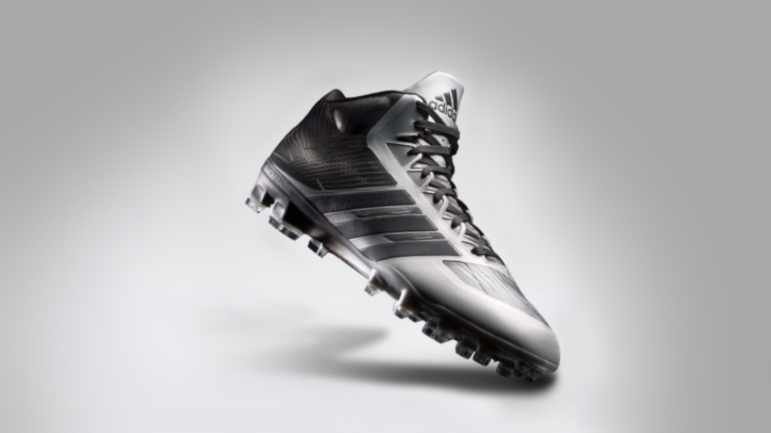 TECHFITTECHFIT upper provides a natural fit and locks the foot down, keeping it centered over the top of the plate.INLAYQUICKSKINQUICKFRAMEArticulated eyestay construction allows upper to flex naturally with the foot.A combination of sprintskin and sprintweb welded together to make a seamless upper that is light yet supportive in the cutting zones. A revolution in football cleat traction innovation, the QUICKFRAME plate features:QuickStuds:  for improved traction during cuts and side-to-side movementsSprintStuds:  to promote foot rotation for increased traction during push-offsBladeStuds:  helps player stop quicker so they can get out of their cut faster.ROLL OUT AND AVAILABILITYCrazyquick ($150) will be available 5/1 at adidas.com and retailers nationwide.MORE INFO-more -For more information, visit news.adidas.com,  adidas Football Facebook Page Michael Ehrlich	(o) 971-234-2214			(m) 503-720-4512			michael.ehrlich@adidas.com 